PREFEITURA MUNICIPAL DE ARARAQUARA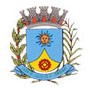 LEI DE DIRETRIZES ORÇAMENTÁRIAS ANEXO DAS METAS FISCAISMETAS ANUAIS 2018AMF - Demonstrativo I (LRF, art 4º, § 1º)Fontes e notas explicativas:Índice IPCA utilizados em %: 4,34 em 2018; 4,29 em 2019; 4,25 em 2020. Fonte: Boletim Focus PIB MUNICIPAL EM 2013: R$ 47.175.759.000,00. Fonte: Fundação SEADEReceitas e Despesas Primárias - São as receitas e despesas operacionais, ou seja, aquelas típicas de operações do governo, não se incluindo as receitas de operações de crédito, de juros da dívida nem de alienação de bens. Do lado da despesa não serão consideradas as despesas com juros e amortização da dívida nem aquelas decorrentes de concessões de empréstimos com retorno garantido. Resultado Nominal - O Resultado Nominal representa a variação da dívida fiscal líquida num determinado período. Pelo critério conhecido como “abaixo da linha”, apura-se o resultado pela variação do endividamento líquido num determinado período.Resultado Primário - O resultado primário representa a diferença entre as receitas e as despesas primárias (não financeiras). Sua apuração fornece uma melhor avaliação do impacto da política fiscal em execução pelo ente da Federação. Superávits primários, que são direcionados para o pagamento de serviços da dívida, contribuem para a redução do estoque total da dívida líquida. Em contrapartida, déficits primários indicam a parcela do aumento da dívida, resultante do financiamento de gastos não financeiros que ultrapassam as receitas não financeiras.OFR00127	29/04/2016 14.27.09	Versão 14/04/2016 - 15:30	1/ 1ESPECIFICAÇÃO201820182018201920192019202020202020ESPECIFICAÇÃOValor CorrenteValor Constante% PIBValor CorrenteValor Constante% PIBValor CorrenteValor Constante% PIBReceita Total835.444.013,62799.185.743.431,85913.056.762,49873.886.627,382,02997.514.513,02955.120.146,212,21Receita Primaria I813.484.628,89778.179.396,001,84889.057.350,91850.916.790,562,01971.295.115,87930.015.111,752,19Despesa Total835.444.013,62799.185.743.431,85913.056.762,49873.886.627,382,02997.514.513,02955.120.146,212,21Despesa Primária II826.739.018,86790.858.545,441,84903.543.073,71864.781.075,852,01987.120.808,03945.168.173.692,19Resultado Primário III = (I-II)-13.254.389,97-12.679.149,450,00-14.485.722,80-13.864.285,290,00-15.825.652.16-15.153.061,940,00Resultado Nominal-12.027.400,00-11.426.030,00-0,05-9.836.100,00-9.344.295,00-0,06-6.145.190,00-5.837.930,50-0,06Dívida Pública Consolidada44.254.861,1042.498.266,100,0732.587.562,3631.308.390,960,0726.127.389,7425.110.992,420,08Dívida Consolidada Líquida44.254.861,1042.498.266,100,0732.587.562,3631.308.390,960,0726.127.389,7425.110.992,420,08